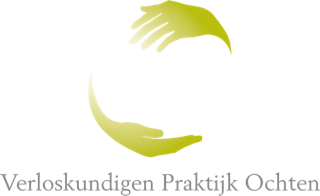 Voorlichtingsavond: de zwangerschapHierbij willen wij jullie van harte uitnodigen voor onze voorlichtingsavond over de zwangerschap. Samen met de lactatiekundige en de kraamzorginstellingen Betuwe en Gelderse Vallei (BGV), Reformatorische Stichting Thuiszorg (RST) en de Kraamvogel organiseren wij deze voorlichtingsavond.De volgend onderwerpen worden behandeld:De controles en onderzoeken tijdens de zwangerschapGezonde voeding en levensstijlWat veranderd er allemaal in je zwangerschapVoorbereiding op de bevalling en het ouderschapZwangerschapscursussenBaby en veiligheid & adviezen over het aanschaffen van baby artikelenWelke voeding ga ik mijn baby geven Doel van deze avond is jullie goede voorlichting over een gezonde zwangerschap te geven en zo een goede voorbereiding op de bevalling en de periode daarna.Ook als je al eerder  zwanger geweest bent is het goed om weer even samen stil te staan bij deze zwangerschap.Tijdens de spreekuren is er te weinig tijd om deze uitgebreide informatie aan jullie te geven, vandaar dat het belangrijk is jullie op deze avond te ontmoeten en jullie deze informatie ook mee te geven.
Aanmelden kan op de volgende manieren:Tijdens het spreekuurTelefonisch: 0344-642350Per e-mail: team@verloskundigenochten.nlOntvangst:                    19.15 uur met koffie of theeAanvang programma: 19.30 uur-21.30 uurAdres :                           Kraamzorg Betuwe en Gelderse Vallei
                                        Nedereindsestraat 30b                                        4041 XG KesterenKosten:                           geen, dankzij de financiering vanuit de gemeente Neder-Betuwe.WELKOM!